​河南中医药大学第一附属医院2021年卒中护理专科护士报名相关附件2021年卒中护理专科护士培训班报名表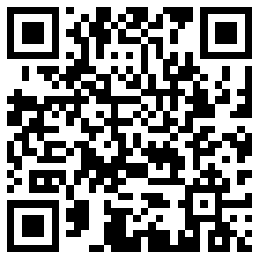 2021年卒中护理专科护士培训信息统计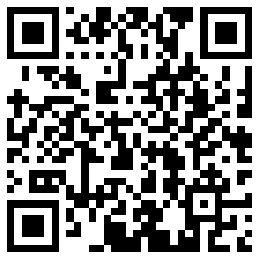 